CONVEGNO“L’INCLUSIONE SCOLASTICA degli STUDENTI con DISABILITÀ. Azioni di Rete, Strategie e Metodologie Operative.”MODULO DI ISCRIZIONEIo sottoscritto/a __________________________________, nato a ________________, il ______________________, recapito telefonico______________________________, e-mail________________________________________________, in qualità* di _________________________________________________________, presso_______________________________________ sede di___________________CHIEDOl’iscrizione al Convegno “L’INCLUSIONE SCOLASTICA degli STUDENTI con DISABLITÀ. Azioni di Rete, Strategie e Metodologie Operative”, che si terrà martedì 22 maggio 2018, presso l’Aula Magna dell’Università del Salento – Palazzo Codacci Pisanelli – Lecce.._________, _______2018                                                                              Firma______________* Dirigente Scolastico – Docente - Assistente Sociale - Operatore Sociale - Operatori del Servizio di Integrazione Scolastica 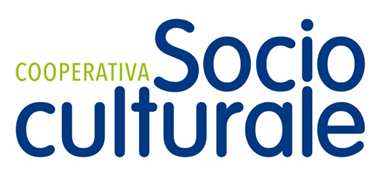 D’intesa e in collaborazione con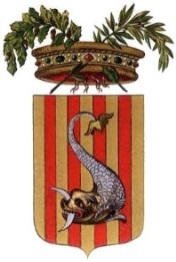 PROVINCIA DI LECCE